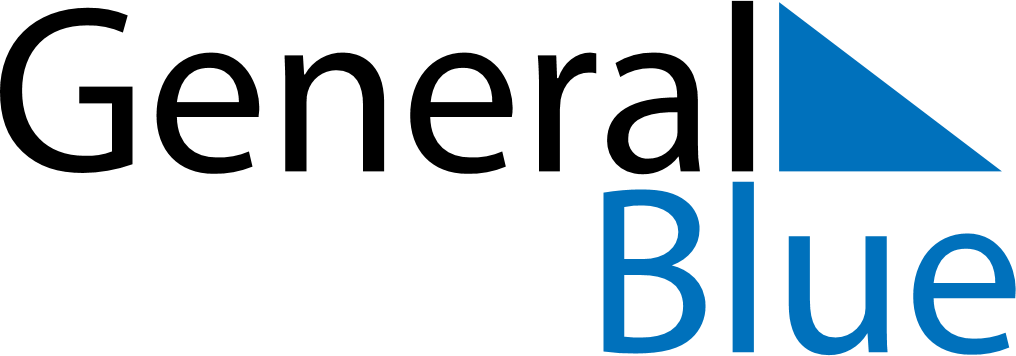 July 2022July 2022July 2022July 2022ArmeniaArmeniaArmeniaMondayTuesdayWednesdayThursdayFridaySaturdaySaturdaySunday1223456789910Constitution Day111213141516161718192021222323242526272829303031